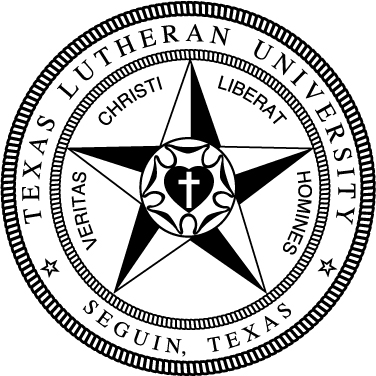 96General EducationGeneral EducationGeneral EducationGeneral EducationGeneral EducationGeneral EducationTake the following Foundation requirements (18 hrs):Take the following Foundation requirements (18 hrs):Take the following Foundation requirements (18 hrs):Take the following Foundation requirements (18 hrs):Take the following Foundation requirements (18 hrs):Take the following Foundation requirements (18 hrs):Basic Quantitative LiteracyBasic Quantitative LiteracyBasic Quantitative LiteracyBasic Quantitative LiteracyBasic Quantitative LiteracyBasic Quantitative LiteracyMATH130 College Math or higherMATH130 College Math or higherMATH130 College Math or higherMATH130 College Math or higherMATH130 College Math or higherCritical Critical Critical Critical Critical Critical FREX134 Exploring the Arts & SciencesFREX134 Exploring the Arts & SciencesFREX134 Exploring the Arts & SciencesFREX134 Exploring the Arts & SciencesFREX134 Exploring the Arts & SciencesEngaging Faith TraditionsEngaging Faith TraditionsEngaging Faith TraditionsEngaging Faith TraditionsEngaging Faith TraditionsEngaging Faith TraditionsTHEO133 Intro to TheologyTHEO133 Intro to TheologyTHEO133 Intro to TheologyTHEO133 Intro to TheologyTHEO133 Intro to TheologyModern LanguageModern LanguageModern LanguageModern LanguageModern LanguageModern LanguageForeign language at 131 level or higher *Foreign language at 131 level or higher *Foreign language at 131 level or higher *Foreign language at 131 level or higher *Foreign language at 131 level or higher *Written CommunicationWritten CommunicationWritten CommunicationWritten CommunicationWritten CommunicationWritten CommunicationCOMP131 Composition ICOMP131 Composition ICOMP131 Composition ICOMP131 Composition ICOMP131 Composition ICOMP132 Composition IICOMP132 Composition IICOMP132 Composition IICOMP132 Composition IICOMP132 Composition II* The language requirement can also be met by a study abroad     program lasting 4 weeks.* The language requirement can also be met by a study abroad     program lasting 4 weeks.* The language requirement can also be met by a study abroad     program lasting 4 weeks.* The language requirement can also be met by a study abroad     program lasting 4 weeks.* The language requirement can also be met by a study abroad     program lasting 4 weeks.* The language requirement can also be met by a study abroad     program lasting 4 weeks.Take the following Distribution requirements (24 hrs):Take the following Distribution requirements (24 hrs):Take the following Distribution requirements (24 hrs):Take the following Distribution requirements (24 hrs):Take the following Distribution requirements (24 hrs):Take the following Distribution requirements (24 hrs):Arts 6 hrs Arts 6 hrs Arts 6 hrs Arts 6 hrs Arts 6 hrs Arts 6 hrs Humanities 12 hrs (no more than 2 courses/discipline)Humanities 12 hrs (no more than 2 courses/discipline)Humanities 12 hrs (no more than 2 courses/discipline)Humanities 12 hrs (no more than 2 courses/discipline)Humanities 12 hrs (no more than 2 courses/discipline)Humanities 12 hrs (no more than 2 courses/discipline)Natural Sciences & Math 6 hrs (1 crs w/lab)Natural Sciences & Math 6 hrs (1 crs w/lab)Natural Sciences & Math 6 hrs (1 crs w/lab)Natural Sciences & Math 6 hrs (1 crs w/lab)Natural Sciences & Math 6 hrs (1 crs w/lab)Natural Sciences & Math 6 hrs (1 crs w/lab)Social Sciences 6 hrs Social Sciences 6 hrs Social Sciences 6 hrs Social Sciences 6 hrs Social Sciences 6 hrs Social Sciences 6 hrs √SOCI 130 Introduction to SociologySOCI 130 Introduction to SociologySOCI 130 Introduction to SociologySOCI 130 Introduction to SociologySOCI 130 Introduction to Sociology√PSYC 271 Quantitative Methods IPSYC 271 Quantitative Methods IPSYC 271 Quantitative Methods IPSYC 271 Quantitative Methods IPSYC 271 Quantitative Methods IComplete the following Competencies:Complete the following Competencies:Complete the following Competencies:Complete the following Competencies:Complete the following Competencies:Complete the following Competencies:3 Critical Thinking Courses (T)3 Critical Thinking Courses (T)3 Critical Thinking Courses (T)3 Engaged Citizenship Courses (Z)3 Engaged Citizenship Courses (Z)3 Engaged Citizenship Courses (Z)2 Communication Courses (C)2 Communication Courses (C)2 Communication Courses (C)1 Ethics Course (E)1 Ethics Course (E)1 Ethics Course (E)Liberal Arts (30 hrs)Liberal Arts (30 hrs)Liberal Arts (30 hrs)Liberal Arts (30 hrs)Liberal Arts (30 hrs)SOCI 130 Introduction to Sociology SOCI 130 Introduction to Sociology SOCI 130 Introduction to Sociology SOCI 130 Introduction to Sociology SOCI 232 or 274 Social Problems or S. PsychologySOCI 232 or 274 Social Problems or S. PsychologySOCI 232 or 274 Social Problems or S. PsychologySOCI 232 or 274 Social Problems or S. PsychologySOCI 331 The FamilySOCI 331 The FamilySOCI 331 The FamilySOCI 331 The FamilySOCI 373 American MinoritiesSOCI 373 American MinoritiesSOCI 373 American MinoritiesSOCI 373 American MinoritiesSOCI 430 or 439 Independent Study or InternshipSOCI 430 or 439 Independent Study or InternshipSOCI 430 or 439 Independent Study or InternshipSOCI 430 or 439 Independent Study or InternshipSOCI 433 Survey ResearchSOCI 433 Survey ResearchSOCI 433 Survey ResearchSOCI 433 Survey ResearchSOCI 435 Senior CapstoneSOCI 435 Senior CapstoneSOCI 435 Senior CapstoneSOCI 435 Senior Capstone9 additional hrs SOCI electives:9 additional hrs SOCI electives:9 additional hrs SOCI electives:9 additional hrs SOCI electives:9 additional hrs SOCI electives:SOCISOCISOCISOCISOCISOCISOCISOCISOCISOCISOCISOCISOCI 430 or439 requirement is waived if student participates in Washington Semester Program or a TLU sponsored study abroad programSOCI 430 or439 requirement is waived if student participates in Washington Semester Program or a TLU sponsored study abroad programSOCI 430 or439 requirement is waived if student participates in Washington Semester Program or a TLU sponsored study abroad programSOCI 430 or439 requirement is waived if student participates in Washington Semester Program or a TLU sponsored study abroad programSOCI 430 or439 requirement is waived if student participates in Washington Semester Program or a TLU sponsored study abroad programSupporting Coursework (24 hrs)Supporting Coursework (24 hrs)Supporting Coursework (24 hrs)Supporting Coursework (24 hrs)Supporting Coursework (24 hrs)PSYC 271 Quantitative Methods IPSYC 271 Quantitative Methods IPSYC 271 Quantitative Methods IPSYC 271 Quantitative Methods IPSYC ElectivePSYC ElectivePSYC ElectivePSYC ElectiveGEOG ElectiveGEOG ElectiveGEOG ElectiveGEOG ElectiveGEOG ElectiveGEOG ElectiveGEOG ElectiveGEOG Elective6 hrs from the following: INTL 231, POLS 232, 235, 2376 hrs from the following: INTL 231, POLS 232, 235, 2376 hrs from the following: INTL 231, POLS 232, 235, 2376 hrs from the following: INTL 231, POLS 232, 235, 2376 hrs from the following: INTL 231, POLS 232, 235, 2376 hrs electives to be determined by advisor:6 hrs electives to be determined by advisor:6 hrs electives to be determined by advisor:6 hrs electives to be determined by advisor:6 hrs electives to be determined by advisor:Electives  or minor to total 124 hrsElectives  or minor to total 124 hrsElectives  or minor to total 124 hrsElectives  or minor to total 124 hrsElectives  or minor to total 124 hrsReflective Modules (3)Reflective Modules (3)Reflective Modules (3)Reflective Modules (3)Reflective Modules (3)